This, that, these, thoseA: Practise this, that, these, those by making sentences (Source: For you, Verlag der Sekundarlehrerkonferenz des Kantons Zürich)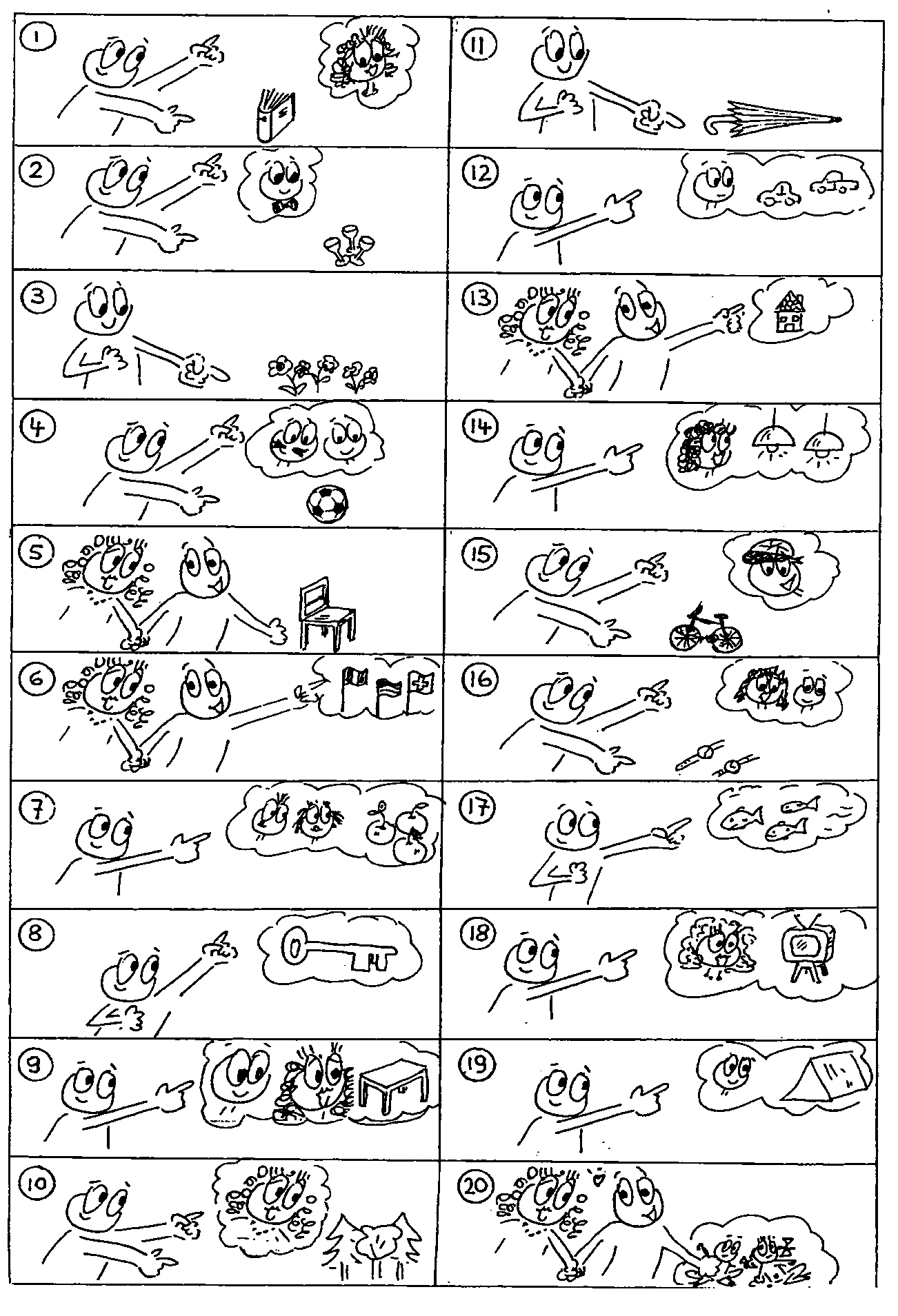 B: Write the sentences next to the correct picture.(Source: Non Stop English, Lehrmittelverlag des Kanton Zürich)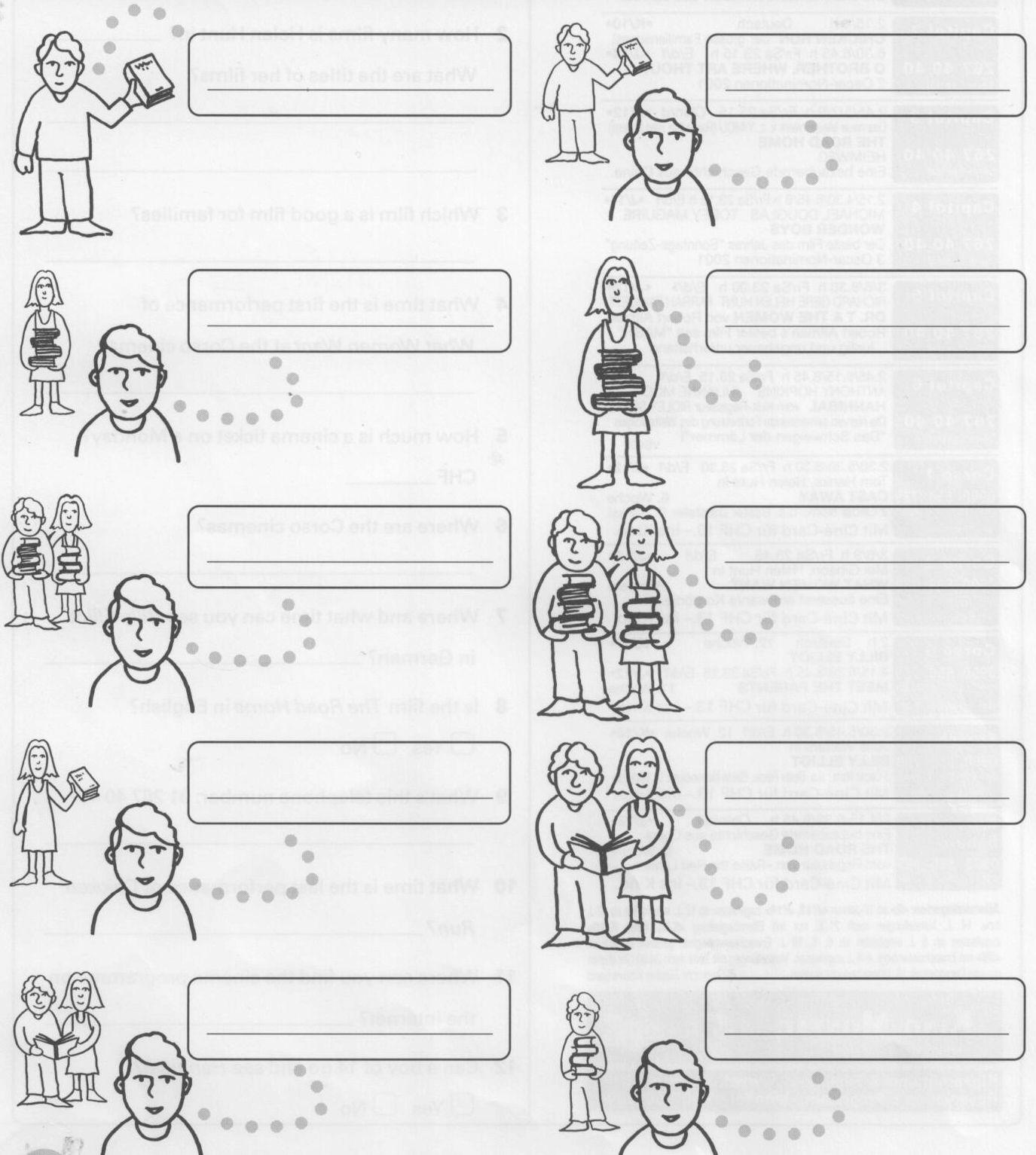 C : Write the correct word in the gap. (this, that, these, those)Look ________ are my grandparents, and ___________ people over there are my friend's grandparents.______ building over there is the Chrysler Building._______ was a great evening, but now it’s time to go home.________ bricks over there are for your chimney.On the phone:Sue: 	Hello, Jane. ________ is Sue. Jane : 	Oh, hi Sue. How are you ?Sue: 	You’re a friend of John’s, aren’t you ?Jane: 	Yes, ______ is right.Sue: 	Luke plays the piano very well. Jane : 	Does he ? I didn’t know ________.D: Onlineübungen (fürs Selbststudium der Schüler) unter: http://www.englisch-hilfen.de/en/exercises/various/this_that.htmE: Write the word to fill the gaps. Use this / that / these / those. ________________ are my tights! Yours are ___________ over there!Do you like _______________ apples here? No thanks, I prefer _____________ red ones over there.I hate ___________________ horror films on TV.Look, ___________ aeroplane is very high up in the sky.I like __________________ photo here very much.Do you see ____________________ tree on the hill? It’s a hundred years old.___________ whale here is amazing!  Have you seen ______________  baleen whales over there?F: Write the word to fill the gaps. Use this / that / these / those.1. I’m really busy _______________ morning. 2. _______________ cake you made last week was delicious. 3. Let me introduce you. Sue, _______________ is Tom. 4. I’m going to take back _______________ shoes I bought last week. 5. Are you going to watch _______________ DVD with us?6. First you need to chop up _______________ tomatoes over there. 7. Hello, _______________ is Nick speaking. Yes, _______________’s right. I completely agree with youThat is her book.These are our books.Those are her books.That is his book.This is my book.Those are their books.That is their book.This is our book. These are my books.Those are his books. 